Информация о месте  рассмотрения апелляции в Ленинградской области в основной период ЕГЭ и ГВЭ в 2019 годуКомитет общего и профессионального образования Ленинградской областиАдрес: Санкт-Петербург, пл. Растрелли, д. 2, 5 этаж, каб.514. Как добраться от метроЧернышевская:
6 остановок на маршрутке 76, до остановки Смольный соборПлощадь Восстания:
7 остановок на автобусе 54, 74, до остановки Площадь Пролетарской диктатурыЛиговский Проспект:
9 остановок на автобусе 54, 74, до остановки Площадь Пролетарской диктатурыПлощадь Александра Невского:
10 остановок на автобусе 46, до остановки Площадь Пролетарской диктатурыОбводный канал:
10 остановок на автобусе 54, 74, до остановки Площадь Пролетарской диктатурыГорьковская:
12 остановок на маршрутке 76, до остановки Смольный соборПетроградская:
14 остановок на маршрутке 76, до остановки Смольный соборВолковская:
15 остановок на автобусе 54, до остановки Площадь Пролетарской диктатуры
16 остановок на автобусе 74, до остановки Площадь Пролетарской диктатурыБухарестская:
18 остановок на автобусе 54, до остановки Площадь Пролетарской диктатуры
19 остановок на автобусе 74, до остановки Площадь Пролетарской диктатурыЧерная Речка:
19 остановок на маршрутке 76, до остановки Смольный соборМеждународная:
21 остановок на автобусе 54, до остановки Площадь Пролетарской диктатурыПионерская:
26 остановок на маршрутке 76, до остановки Смольный соборКомендантский Проспект:
32 остановок на маршрутке 76, до остановки Смольный соборКупчино:
33 остановок на автобусе 74, до остановки Площадь Пролетарской диктатуры
35 остановок на автобусе 54, до остановки Площадь Пролетарской диктатурыКак добраться от вокзалов и ж/д платформМосковский вокзал:
7 остановок на автобусе 54, 74, до остановки Площадь Пролетарской диктатурыПискаревка:
29 остановок на автобусе 136, до остановки Смольный соборКупчино:
33 остановок на автобусе 74, до остановки Площадь Пролетарской диктатуры
35 остановок на автобусе 54, до остановки Площадь Пролетарской диктатурыРучьи:
33 остановок на автобусе 136, до остановки Смольный собор                       Здание серо-желтого цвета, с гербом Ленинградской области. На карте указано «Законодательное собрание»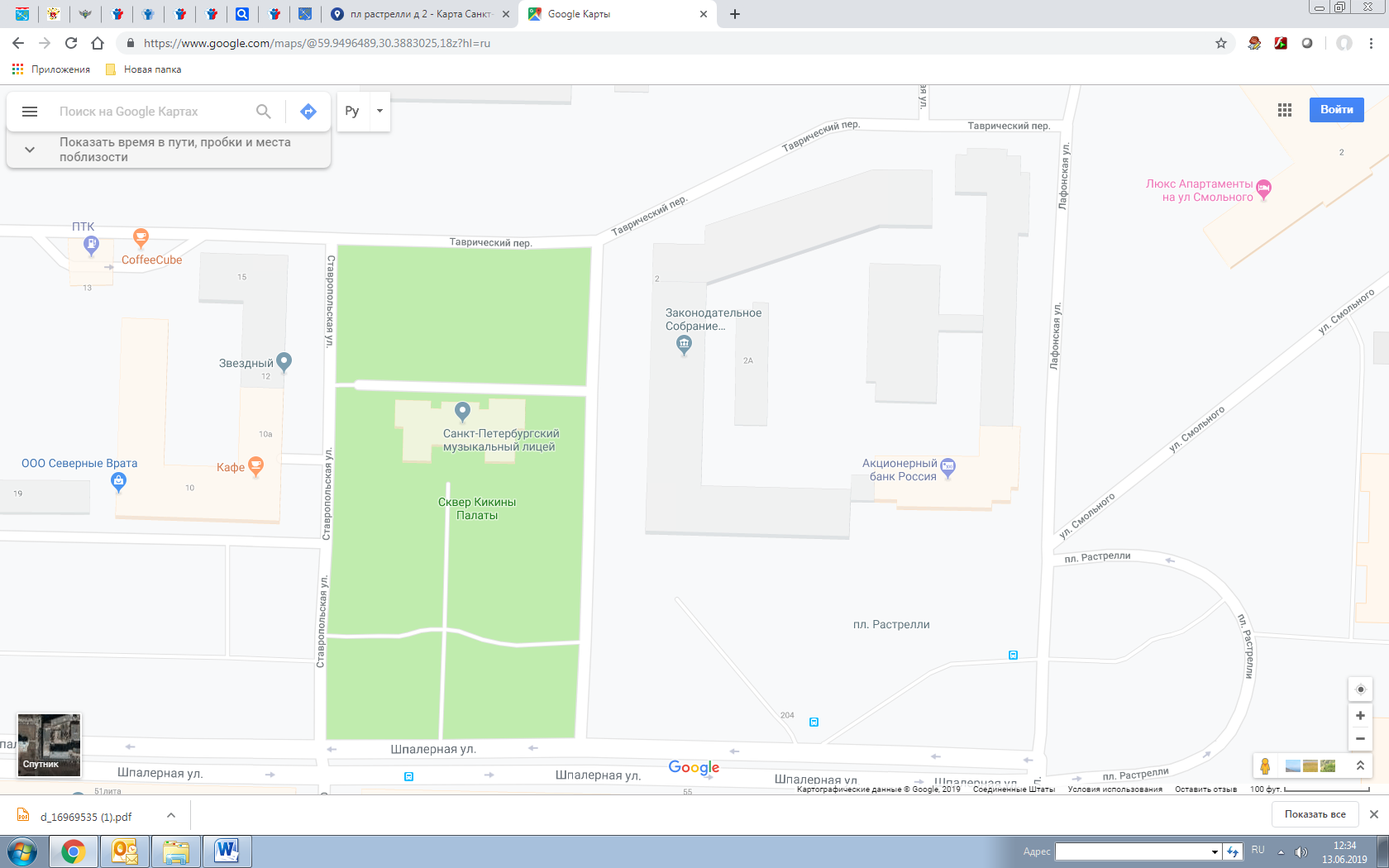 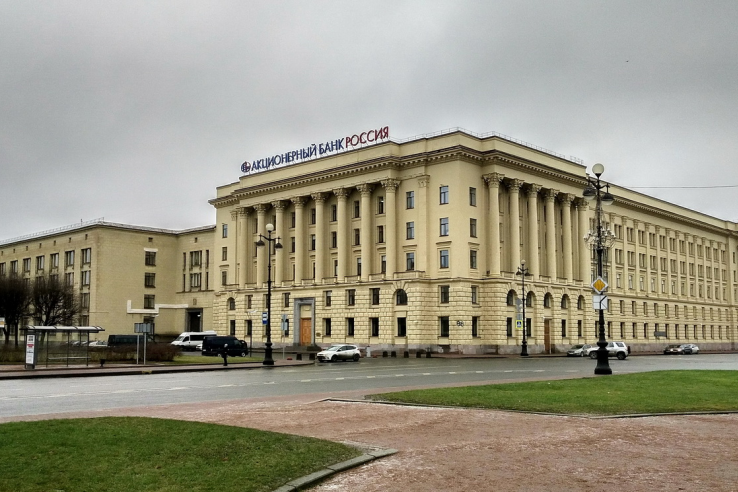 